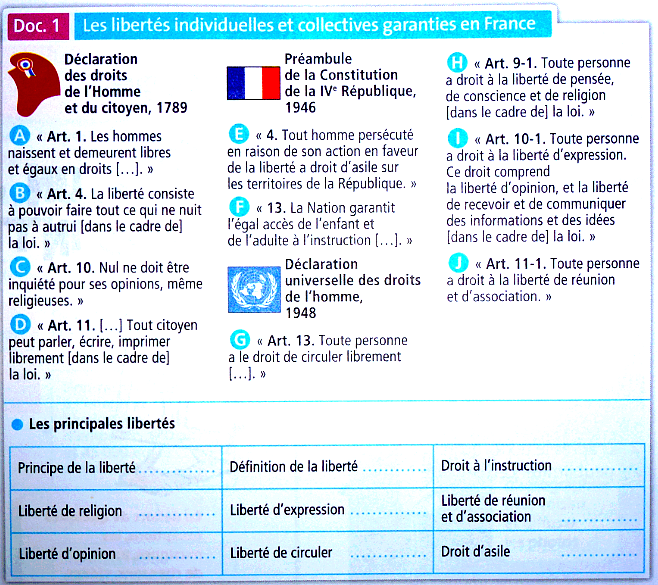 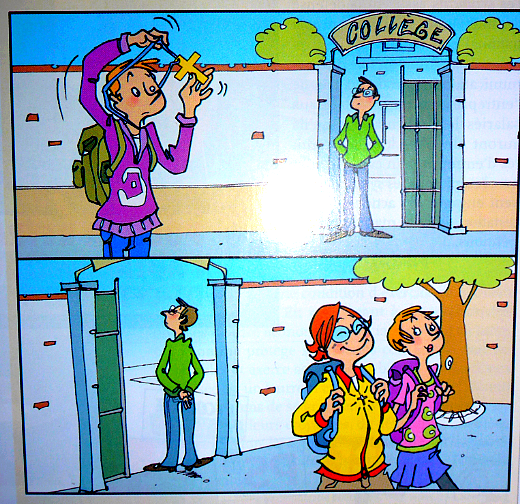 La liberté de circulation et de propriété privée :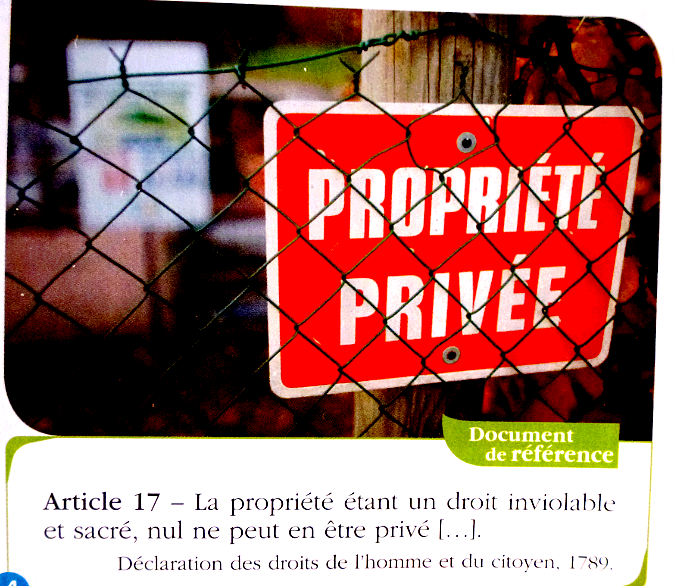 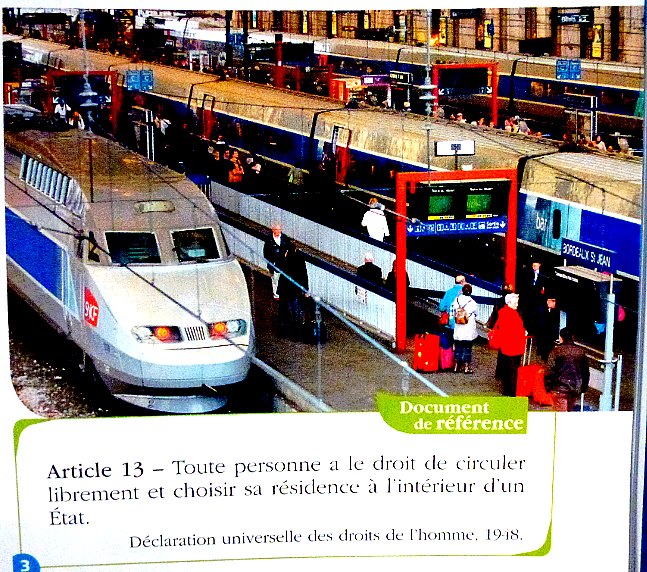 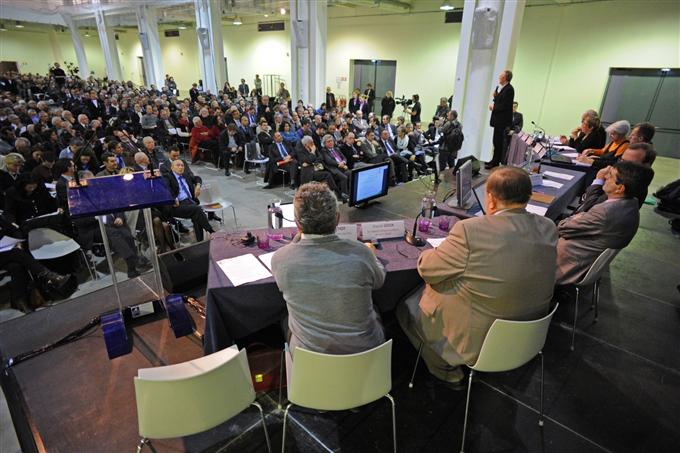 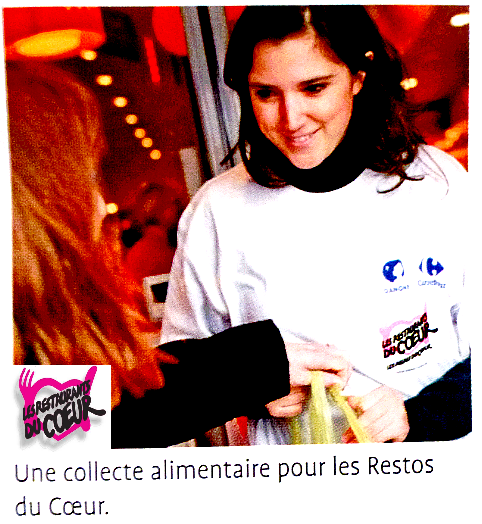 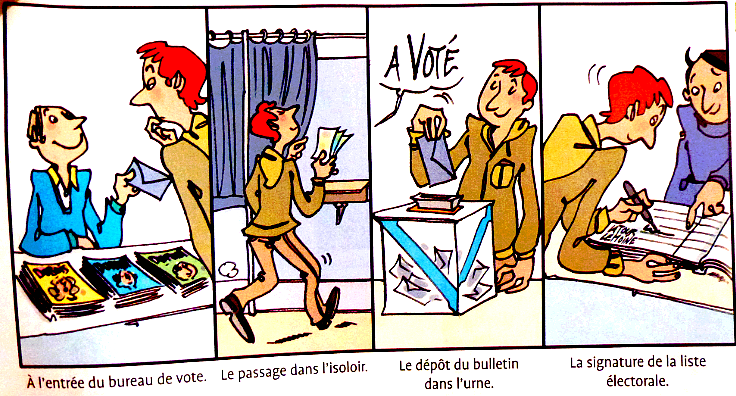 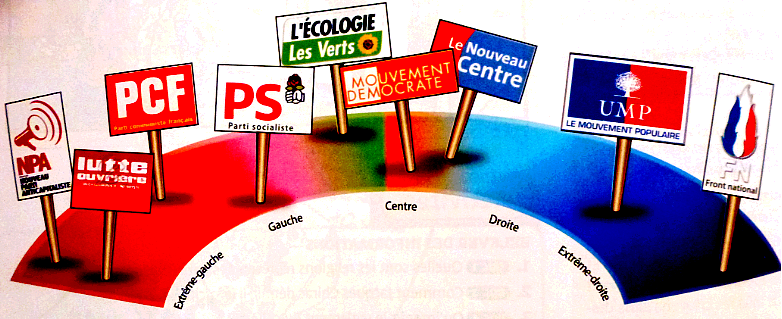 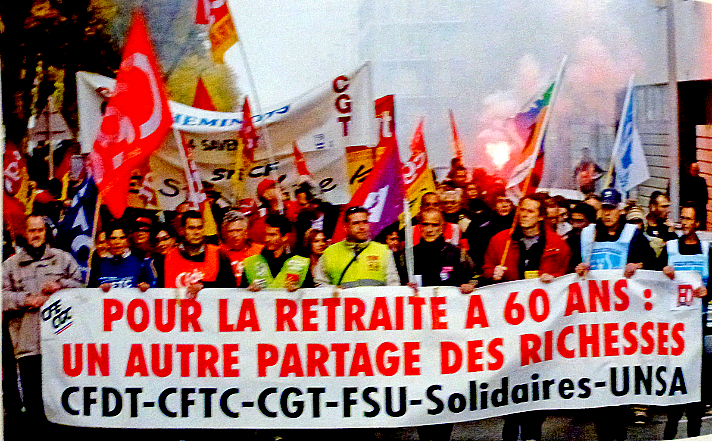 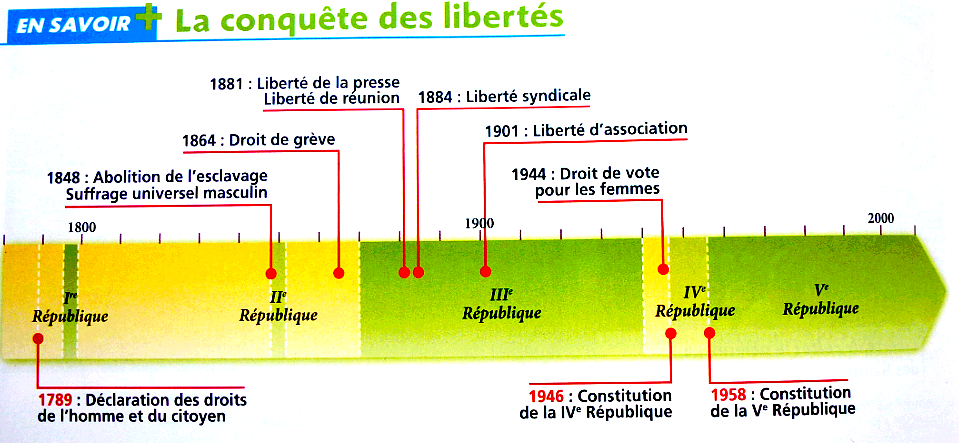 